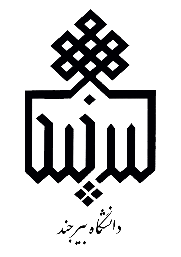 معاونت آموزشی و تحصیلات تکمیلی دانشگاه بیرجندچارچوب طراحی ریزدرسپیوست 1 : چارچوب طراحی ریزدرسدانشکدهگروهمدرسعنوان ریزدرس (فارسی):عنوان ریزدرس (فارسی):عنوان ریزدرس (انگلیسی): شماره ریزدرس: تلفیقی از شماره درس مربوطه و شماره جدید است.نوع  ریزدرس: غنی ساز پیشنیاز مهارتینوع  ریزدرس: غنی ساز پیشنیاز مهارتینام درس یا درسهایی که ریزدرس در راستای آن‌ها طراحی‌شده است:نام درس یا درسهایی که ریزدرس در راستای آن‌ها طراحی‌شده است:نام درس یا درسهایی که ریزدرس در راستای آن‌ها طراحی‌شده است:میزان ساعت:........      نوع ریزدرس:  نظری:   عملی:    نظری-عملیمیزان ساعت:........      نوع ریزدرس:  نظری:   عملی:    نظری-عملیمیزان ساعت:........      نوع ریزدرس:  نظری:   عملی:    نظری-عملیهدف کلی  ریزدرس:هدف کلی  ریزدرس:هدف کلی  ریزدرس:اهداف جزئی ریزدرس:اهداف جزئی ریزدرس:اهداف جزئی ریزدرس:سرفصل ریزدرس: (ترتیب و توالی جلسات بر اساس اصل پیش‌نیاز/پس‌نیاز یا کل به جزء و یا ساده به مشکل موردتوجه قرار گیرد)سرفصل ریزدرس: (ترتیب و توالی جلسات بر اساس اصل پیش‌نیاز/پس‌نیاز یا کل به جزء و یا ساده به مشکل موردتوجه قرار گیرد)سرفصل ریزدرس: (ترتیب و توالی جلسات بر اساس اصل پیش‌نیاز/پس‌نیاز یا کل به جزء و یا ساده به مشکل موردتوجه قرار گیرد)روش یاددهی-یادگیری:(در این قسمت روش تدریس پیشنهادی، ملزومات، تجهیزات و امکانات موردنیاز و فعالیت‌های یادگیری که به تعمیق تجارب دانشجویان کمک می‌کند را فهرست نمایید):....................................روش ارائه ریزدرس: حضوری  الکترونیکی ترکیبی روش یاددهی-یادگیری:(در این قسمت روش تدریس پیشنهادی، ملزومات، تجهیزات و امکانات موردنیاز و فعالیت‌های یادگیری که به تعمیق تجارب دانشجویان کمک می‌کند را فهرست نمایید):....................................روش ارائه ریزدرس: حضوری  الکترونیکی ترکیبی روش یاددهی-یادگیری:(در این قسمت روش تدریس پیشنهادی، ملزومات، تجهیزات و امکانات موردنیاز و فعالیت‌های یادگیری که به تعمیق تجارب دانشجویان کمک می‌کند را فهرست نمایید):....................................روش ارائه ریزدرس: حضوری  الکترونیکی ترکیبی به ترتیب اولویت شایستگی حرفه‌ای مدرسین برای ارائه ریزدرس مشخص کنید:به ترتیب اولویت شایستگی حرفه‌ای مدرسین برای ارائه ریزدرس مشخص کنید:به ترتیب اولویت شایستگی حرفه‌ای مدرسین برای ارائه ریزدرس مشخص کنید:روش ارزیابی:  نوع آزمون:  در طول دوره  آزمون پایانی / پروژه عملی دارد  ندارد/ مدت‌زمان نیاز برای اعلام نمره........ روزنوع ارزشیابی کمی  توصیفی  (در صورت کمی بودن حداقل نمره قبولی) روش ارزیابی:  نوع آزمون:  در طول دوره  آزمون پایانی / پروژه عملی دارد  ندارد/ مدت‌زمان نیاز برای اعلام نمره........ روزنوع ارزشیابی کمی  توصیفی  (در صورت کمی بودن حداقل نمره قبولی) روش ارزیابی:  نوع آزمون:  در طول دوره  آزمون پایانی / پروژه عملی دارد  ندارد/ مدت‌زمان نیاز برای اعلام نمره........ روزنوع ارزشیابی کمی  توصیفی  (در صورت کمی بودن حداقل نمره قبولی) مراجع ریزدرس: (الزامی است یک منبع به‌عنوان منبع اصلی معرفی شود و چند مقاله تخصصی پایه نیز به‌عنوان منبع معرفی شود) مراجع ریزدرس: (الزامی است یک منبع به‌عنوان منبع اصلی معرفی شود و چند مقاله تخصصی پایه نیز به‌عنوان منبع معرفی شود) مراجع ریزدرس: (الزامی است یک منبع به‌عنوان منبع اصلی معرفی شود و چند مقاله تخصصی پایه نیز به‌عنوان منبع معرفی شود) 